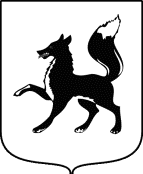 Администрациямуниципального образования город СалехардПОСТАНОВЛЕНИЕОб утверждении Порядка утверждения положений (регламентов) об официальных физкультурных мероприятиях и спортивных соревнованиях муниципального образования город Салехард и требований к содержанию этих положений (регламентов)Руководствуясь частью 9 статьи 20 Федерального закона от 04 декабря 2007 года № 329-ФЗ «О физической культуре и спорте в Российской Федерации», Уставом муниципального образования город Салехард, Администрация муниципального образования город Салехард постановляет: Утвердить прилагаемый Порядок утверждения положений (регламентов) об официальных физкультурных мероприятиях и спортивных соревнованиях муниципального образования город Салехард и требования к содержанию этих положений (регламентов).Признать утратившими силу: 1) постановление Администрации города Салехарда от 08 декабря 
2017 года № 2544 «Об утверждении Порядка утверждения положений (регламентов) об официальных физкультурных мероприятиях и спортивных мероприятиях и требований к содержанию этих положений (регламентов)»;2) постановление Администрации города Салехарда от 25 декабря 
2019 года № 3640 «О внесении изменений в постановление Администрации города Салехарда от 08 декабря 2017 года № 2544»;3) пункт 5 изменений, утвержденных постановлением Администрации города Салехарда от 07 декабря 2020 года № 3395 «О внесении изменений в некоторые постановления Администрации города Салехарда»;4) пункт 2 изменений, утвержденных постановлением Администрации города Салехарда от 27 декабря 2021 года № 3870 «О внесении изменений в некоторые постановления Администрации города Салехарда».Опубликовать настоящее постановление в газете «Полярный круг» и разместить на официальном сайте муниципального образования город Салехард.Контроль за исполнением настоящего постановления возложить на заместителя Главы Администрации города Салехарда.Глава города Салехарда                                                                     А.Л. ТитовскийУТВЕРЖДЕНЫпостановлением Администрациигорода Салехардаот 23 января 2024 года № 126Порядок утверждения положений (регламентов) об официальных физкультурных мероприятиях и спортивных соревнованиях муниципального образования город Салехард и требования к содержанию этих положений (регламентов)Раздел I. Общие положения Настоящий порядок применяется при разработке и утверждении положений (регламентов) об официальных физкультурных мероприятиях и спортивных соревнованиях муниципального образования город Салехард (далее - Порядок), включенных в Календарный план физкультурных мероприятий и спортивных мероприятий муниципального образования город Салехард (далее - Календарный план).Раздел II. Порядок подготовки и утверждения положений (регламентов)об официальных физкультурных мероприятиях и спортивныхсоревнованияхПоложение (регламент) об официальном физкультурном мероприятии, спортивном соревновании (далее – положение о мероприятии, мероприятие) составляется отдельно на каждое мероприятие.Для мероприятий, имеющих отборочную и финальную стадии их проведения или проводимых в несколько этапов, составляется одно положение.Положение о мероприятии разрабатывается федерацией по виду спорта, спортивной организацией  (далее - организатор мероприятия).Организатор мероприятия согласовывает проект положения о мероприятии с организациями, участвующими в проведении мероприятия.Проект положения о мероприятии, согласованный всеми организациями, участвующими в проведении мероприятия, представляется организатором мероприятия в управление по физической культуре и спорту Администрации города Салехарда (далее - Управление) на бумажном носителе и в электронном виде (на адрес электронной почты Управления: sport@slh.yanao.ru) не позднее чем за 10 рабочих дней до даты проведения мероприятия.Управление в течение 3 рабочих дней с даты поступления проекта положения о мероприятии рассматривает, утверждает его и направляет организатору мероприятия, либо при наличии замечаний (предложений) возвращает без утверждения, с указанием причин возврата.Основаниями для возврата проекта положения о мероприятии организатору мероприятия являются:1) несоответствие положения о мероприятии требованиям к содержанию, установленным разделом III настоящего Порядка;2) нарушение срока подачи проекта положения о мероприятии, установленного пунктом 6 настоящего Порядка.В случае возврата проекта положения о мероприятии, организатор мероприятия в течение 3 рабочих дней с даты поступления проекта положения о мероприятии, замечаний (предложений) к проекту положения о мероприятии дорабатывает его и повторно направляет на утверждение в Управление.Управление рассматривает доработанный проект положения о мероприятии в порядке, установленном пунктом 7 настоящего Порядка. Положения о мероприятиях размещаются на официальном интернет-сайте Управления salekhardsport.ru в разделе «Документы» в течение 3 рабочих дней с даты утверждения.Раздел III. Требования к содержанию положений (регламентов)об официальных физкультурных и спортивных соревнованиях Положение о мероприятии должно содержать титульный лист и следующие разделы:1) «Общие положения»; 2) «Руководство проведением»;3) «Требования к участникам и условия их допуска»;4) «Место и сроки проведения»;5) «Программа официального мероприятия»;6) «Условия подведения итогов»;7) «Награждение»;8) «Условия финансирования»;9) «Обеспечение безопасности участников и зрителей»; 10) «Подача заявок на участие».Титульный лист положения о мероприятии содержит:1) грифы утверждения Управлением, согласования организациями, участвующими в проведении мероприятия;2) полное наименование мероприятия, соответствующее Календарному плану;3) наименование вида спорта в соответствии со Всероссийским реестром видов спорта, с указанием номера-кода.Раздел «Общие положения» содержит:1) обоснование проведения мероприятия (решение организатора  мероприятия);2) цели и задачи проведения мероприятия.Раздел «Руководство проведением» содержит:1) полное наименование организатора мероприятия с указанием организационно-правовой формы, а также организаций, участвующих в проведении мероприятия;2) распределение прав и обязанностей между организатором мероприятия и организациями, участвующими в проведении мероприятия;3) персональный состав главной судейской коллегии. Раздел «Требования к участникам и условия их допуска» содержит:1) исчерпывающие сведения об условиях, определяющих допуск спортсменов (спортивных команд) к участию в мероприятии, с указанием минимально допустимого возраста спортсмена;2) сведения о численных составах команд с указанием количества тренеров, специалистов, спортивных судей.Раздел «Место и сроки проведения» содержит:1) место проведения мероприятия (наименование, адрес спортивного объекта);2) сроки проведения мероприятия (число, месяц, год), в случае участия иногородних спортсменов - день приезда и день отъезда участников;3) информацию о месте, дате и времени проведения заседания судейской коллегии, мандатной комиссии, а также адрес электронной почты для направления заявок, номер телефона. Раздел «Программа официального мероприятия» содержит:1) расписание мероприятия по дням;2) условия и систему проведения мероприятия, с учетом предполагаемого числа участников (команд);3) ссылку на правила вида спорта, по которым проводится мероприятие. Раздел «Условия подведения итогов» содержит:1) подробные условия (принципы и критерии) определения победителей и призеров в личных и (или) командных видах программы;2) условия подведения итогов общекомандного зачета, если общекомандный зачет подводится по итогам официального мероприятия;3) ссылки на документы, в соответствии с которыми установлен порядок подачи и рассмотрения протестов. Раздел «Награждение» содержит:1) условия награждения победителей и призеров в личных видах программы мероприятия;2) условия награждения победителей и призеров в командном зачете.Раздел «Условия финансирования» содержит сведения об источниках и условиях финансового обеспечения мероприятия.Раздел «Обеспечение безопасности участников и зрителей» содержит  меры и условия, касающиеся обеспечения безопасности участников и зрителей при проведении мероприятия.Раздел «Подача заявок на участие» содержит:1) сроки и порядок подачи заявок на участие в мероприятии, требования к их оформлению;2) перечень документов для допуска участников к мероприятию.23 января 2024 года                                                                    № 126